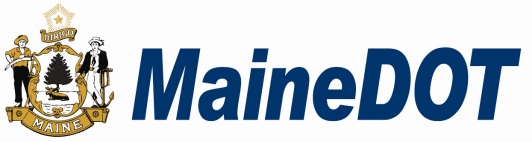   MaineDOT BikePed Program Funding ApplicationNote: Separate and complete application(s) are required for each project proposalSection 1: General InformationSection 2:  Eligibility CriteriaThe following questions reflect basic eligibility criteria for consideration under this program.  The applicant certifies that they are in agreement and that answers to the following questions are correct.Section 3: Project OverviewThe following questions provide the reviewers with background information on the applicant community and its history with MaineDOT projects, as well as on the proposed project.  This information may be used by the review committee as part of its final recommendations of what projects should be funded in a given year.Applicant Certification:  The applicant certifies that they have been authorized by the community to submit this application, that the community agrees to all the program requirements, and that all the information provided is an accurate representation from the community.Applicant’s Signature:  __________________________________________			Date:  ________________________________________Section 4:  Project Description, Background, and Overview4-A.   Brief summary of the Proposed Improvements (Outline proposed improvements in 40 words or less): 4-B.   Specific Location of Project: Provide street name(s), beginning and ending location(s), and additional relevant project location information. Attach designs/ diagrams, maps, etc. that will help provide a clear description of the proposed scope and location.  If possible, divide proposed project into logical sections if the project could potentially be funded or proceed in steps or phases:4-C.  Can the applicant community manage this project and why?  Include information on individuals who are LPA (Local Project Administration) Certified, projects administered in the past, and the relevant qualifications of municipal employees to be involved in the project (i.e., ROW Training, Project Management Experience, Professional Engineering License Information).  If the community seeks MaineDOT’s management of the project, please explain why this assistance may be needed.  Please also demonstrate why MaineDOT should fund and manage this project when it could fund a project managed by another local community.4-D.   Specifically identify the proposed scope of the improvements (e.g. 1,000 linear feet of concrete sidewalk that is 5 feet wide, 50 linear feet of granite curbing, etc.): 1,100 linear feet of paved sidewalk that is 5 feet wide with granite curbing4-E.   Provide a brief overview of the project’s transportation value(s) and purpose(s):  Each project should primarily serve transportation purposes, as opposed to recreation purposes. A project serves valid transportation purposes if it serves as a connection between origins and destinations, increases safety, connects people to education or employment, and/or relates directly to the transportation system.    4-F.   Specifically describe the proposed timeline for design and/or construction of the applicant project: January – February 2024: Upon award schedule a kick-off meeting with the assigned DOT Project Manager.March – May 2024: Draft and issue RFP for project design, interview applicants, and award a contract for a design consultant for the project.June 2024 – June 2025: Designing project with public engagement processDecember 2025 – June 2026: Right of Way work June – August 2026: Draft and issue RFP for project construction, interview applicants, and award a contract for a construction contractor for the project.September – December 2026: Project construction and close out.Section 5:  Detailed Scoring Criteria Information (Please note – Your response to each question must address the scoring criteria provided for that question.  Points will not be awarded for any missing information that may have been provided in response to other questions.  Duplicate info within multiple responses is encouraged as appropriate)5-A.   Provide a detailed description of how this proposed project will impact your local and surrounding communities. (15 points)Please be sure to fully address each of the following:Community Support / Social Feasibility (7 pts)How it provides access to employment and/or education (2 pts)How it provides a regional impact (2 pts)Whether the project is located with a focus county (4 pts)5-B.   Describe how the proposed project will increase mobility and accessibility within the community, especially for children, older adults, vulnerable populations, and those with disabilities. (20 points)Please be sure to fully address each of the following:Specifically how the project improves safety and accessibility of the community as a whole (4 pts)Specifically how the project improves safety and accessibility of disabled individuals (4 pts)Specifically how the project improves safety and accessibility of older adults (4 pts)Specifically how the project improves safety and accessibility of children (4 pts)Specifically how the project improves safety and accessibility of vulnerable populations (other than those listed above) and identifies who they are (4 pts)5-C.   If this project closes an existing gap within your local network, please describe the existing conditions as well as how this proposed project improves the local transportation system – especially for bicyclists and pedestrians. (10 points)Please be sure to fully address each of the following:Specifically how the project provides a safe connect between ped generators (3 pts)Specifically how the project completes a connection between existing bikeped facilities (3 pts)Specifically how the project is part of a more comprehensive plan for the community (2 pts)Specifically how the project provides a connection to transit (2 pts)5-D.   Please describe any known safety concerns or issues existing within the project scope area.   Provide a detailed outline of how this proposed project improves conditions and/or addresses safety concerns. (15 points)Please be sure to fully address each of the following:Specifically how the project increases separation or provides a barrier from traffic (5 pts)Specifically how the project addresses crossing safety issues (5 pts)Specifically how the project incorporates proven safety countermeasures (5 pts)5-E.   Is this project located within 2 miles of a public or private school (Grades Pre-K – 12)?  If yes, please elaborate on how this proposed project improves or creates a “Safe Route to School.” (20 points)Please be sure to fully address each of the following:Specifically demonstrate how the project is located within 2 miles of a Grade K-8 school (3 pts)Specifically describe how the project connects neighborhoods, elementary and middle schools, and before-/after-school programs including the types of housing or programs and where they are located (5 pts)Specifically describe how and why students would use this facility to get between these locations (5 pts)Specifically describe how this project would make these trips safer for students (7 pts)5-F.   Please identify all the physical or social challenges and obstacles that the proposed project will face as it moves toward completion.  Be sure to address each of the following impacts.  Also include additional issues you have identified.   (15 points)right of wayutilitiesenvironmental permittingdrainagerailroadshandicapped accessibilityelevation changes and slopinghigh project costpublic processcommunity resistanceconstruction windowimpacts to historic areaslocal administration of the projectFor each challenge and obstacle listed above, identify whether it would be a factor on this project and why.  Elaborate on how the town will address and resolve these concerns.  Please provide the following Right of Way information – total number of abutters / parcels of land in which this project will come in contact.  Also provide copies of local tax maps for the project area, with the proposed project overlaid on the maps to verify ROW impacts.  Please indicate which parcels the applicant anticipates the project will impact and which ones will only abut the proposed project.Please be sure to fully address each of the following:Identifies Right of Way impacts and abutting properties.  Provides tax maps with project and impacts overlaid (4 pts)Identifies and describes all relevant challenges and defines what the project/municipality needs to do to overcome them (8 pts)Based upon the complexity of the project, the challenges faced, and the viability of mitigating activities, the application will receive for the following:Limited or no obstacles to overcome (3 pts)Obstacles that will require additional resources (-2 pts)Substantial obstacles that may be difficult or impossible to overcome (-10 pts)5-G.   Please describe any of your community’s BikePed Projects that are currently in MaineDOT’s queue and yet to be delivered.  Provide additional details on that project’s status, delivery timeline and elaborate on any delays experienced or expected.5-H.   Please identify and describe any previous MaineDOT BikePed Projects in the community that have been cancelled without being completed.  Include information on the challenges faced and why the project was cancelled.Section 6:  Project Budget Summary – Estimated 3 Years Out		Please enter whole dollar amounts.  Please Note:  MaineDOT currently estimates that most projects require at least $400 per linear foot for design and construction.6-G.   Non-Federal Match:   Under this program, there is a minimum non-federal match of 20%.  However, applicants may choose to contribute more than the minimum amount required as a demonstration of the local commitment to the importance of this proposed project.  (Note: Bonus consideration may be given to applications that offer additional match beyond any applicable required local match.)Please Note:   The total of the funds requested from MaineDOT plus the actual non-federal match and cost overage committed by the applicant must equal the total estimated cost of the proposed project identified on line 6-F.6-H – Please describe the applicant’s process for calculating the total estimated cost of the proposed project (Line 6-F.)Section 7:  Preliminary Estimate Project Budget Detail If available, please attach a preliminary detailed line item estimated budget for all items identified on Line 6-C.  (Explain how you came up with your total construction cost.)Section 8: Authorized SignaturesThese signatures indicate the willingness/ability to provide the designated level of matching funds and a willingness to enter into a municipal/State agreement with the Department requiring the municipality/applicant/sponsor to administer the development, design, and construction of the project abiding to federal, State, and local requirements.  The applicant will also be responsible for future maintenance (including snow removal) of the completed project for the 20-year life cycle.  Note that design should meet all applicable federal and State Standards as well as all ADA Guidelines.A municipal/state agreement with the Maine Department of Transportation is required for the development, design, and construction of the project in accordance with federal, state, and local requirements. Note:  Information on Locally Administered Project (LAP) requirements can be found at: http://www.maine.gov/mdot/lpa/An authorized representative of the city/town Municipal Official:	___________________________________________________________________        _________________________Signature(s) 										DateLocal Project Municipal Contact (likely to be the Local Project Administrator)Submit an electronic version of your application via email to dakota.hewlett@maine.gov or via mail to:Active Transportation PlannerMaineDOT Division of Public Outreach and Planning16 State House Station24 Child StreetAugusta, ME 04333-0016(207) 592-3384Applicant Name(s): Town of BowdoinhamApplicant Name(s): Town of BowdoinhamApplicant Name(s): Town of BowdoinhamApplicant Name(s): Town of BowdoinhamApplicant Name(s): Town of BowdoinhamApplicant Name(s): Town of BowdoinhamContact Person: Yvette MeunierContact Person: Yvette MeunierContact Person: Yvette MeunierContact Person: Yvette MeunierContact Person: Yvette MeunierContact Person: Yvette MeunierMailing Address: 13 School St. Mailing Address: 13 School St. Mailing Address: 13 School St. Mailing Address: 13 School St. Mailing Address: 13 School St. Mailing Address: 13 School St. City: Bowdoinham City: Bowdoinham State: MEZip: 04008Zip: 04008County:  SagadahocDaytime Phone:  207-666-5531Alternate Phone:  NAAlternate Phone:  NAAlternate Phone:  NAEmail:  planning@bowdoinham.comEmail:  planning@bowdoinham.comNOTE:  Your responses on this application should provide detailed and specific project-related information. If warranted, pictures, maps, exhibits, diagrams, survey summaries, etc., should be included with the application. Please be concise.  If additional space is required, please attach supplemental sheets and/or documents.YESNOApplicant is an eligible entity to receive Transportation Alternatives (TA) funding and has the authority to enter into an agreement with the state.  (Eligible entities include local governments, regional transportation authorities, transit agencies, natural resource or public land agencies, schools and school districts, tribal governments, local or regional governmental agencies with responsibility for oversight of transportation or recreational trails, and nonprofit entities responsible for the administration of local transportation safety programs.)Project application is complete and provides all of the required information.Application adequately describes and justifies the need for the projectCost estimate is accurate, realistic, and has sufficient detailApplication addresses Right of Way (ROW), Utilities, Environmental Permitting, Railroad, and/or Drainage ConcernsThe federal share for this proposed project is less than or equal to $720,000.Proposed project will be ready to be constructed within the next 3 years.The applicant certifies that it has secured the required non-federal matching funds for the project.The applicant has committed to maintaining the proposed project’s improvements (including winter maintenance) for the next 20 years.The project application funds an activity from a MaineDOT Priority area.  Though federal guidelines permit TA funding to be utilized for other activities, MaineDOT prioritizes the use of this funding for the following 3 areas:Safe Routes to School (Grades Pre-K – 12)Pedestrian & Bicycle FacilitiesUtilization of Transportation Corridors for BikePed TrailsYESNODoes the applicant community have a full-time qualified individual who has been certified by MaineDOT to be a Local Project Administrator?Is the applicant currently working on any other projects or initiatives that would compromise its ability to move this project forward at this time? (limited time, staffing, resources, funding, etc.)Will the funds requested in this application fund the entire project?  (as opposed to partial funding of the anticipated need or funding only a phase of a larger project – please explain)  Project has sufficient length and scope to be a cost-effective and viable participant in MaineDOT’s Bicycle and Pedestrian Program?Is the applicant willing to contribute more than the required 20% match to help ensure that the project is funded and/or to cover project cost over-runs?Is the applicant community located within the capital area of one of Maine’s four Metropolitan Planning Organizations? 3,0423,042Applicant’s current population based upon the most recent census data. 0Years AgoWhen was the last time the applicant received funding under the Safe Routes to School, Transportation Enhancements, Quality Community, or Transportation Alternatives Programs?   A “0” indicates that funding has never been received.6-A.Design/Engineering/Permitting 					(20% of Construction or $20,000 - whichever is greater):$88,0006-B.Right of Way 									($15,000 or $5,000 per parcel of land impacted by the project and $2,500 for all parcels that abut the proposed project, whichever is greater)$67,5006-C.Construction	$440,0006-D.Construction Oversight/Engineering 					(10% of Construction or $20,000 - whichever is greater):$44,0006-E.Contingency								(10% of Construction or $25,000 - whichever is greater):$44,0006-F.TOTAL ESTIMATED COST OF THE PROPOSED PROJECT$687,5006-G.1Total Estimated Cost of the Proposed Project from Line 6-F$687,5006-G.2Estimated minimum local (non-federal) match – (20% of Line 6-G.1)$137,5006-G.3Funds requested from MaineDOT (Line 6-G.1 – Line 6-G.2 or $720,000 – whichever is less)$550,0006-G.4Additional funding necessary because of total project cost exceeding MaineDOT’s funding cap  (Line 6-G.1 – Line 6-G.2 – Line 6-G3) $0.006-G.5Total local contribution to this project (Line 6-G.2 + Line 6-G.4)$137,500Name(s):           Title:         Phone#:           Email:           Name:	          Title:         Phone#:           Email:             